Bedarfsträger-Kennung:
BZSt-Nummer: Bezeichnung des Bedarfsträgers:Folgende Konten wurden eingerichtet:………………………………..……………………………….......……...Unterschrift Behördenleiter/Vorsteher oder Datenschutzbeauftragter		1 Jedes Nutzerkonto hat eine eigene Konto-ID. Diese finden Sie nach erfolgter Anmeldung im BZSt-Online-Portal (siehe Anlage)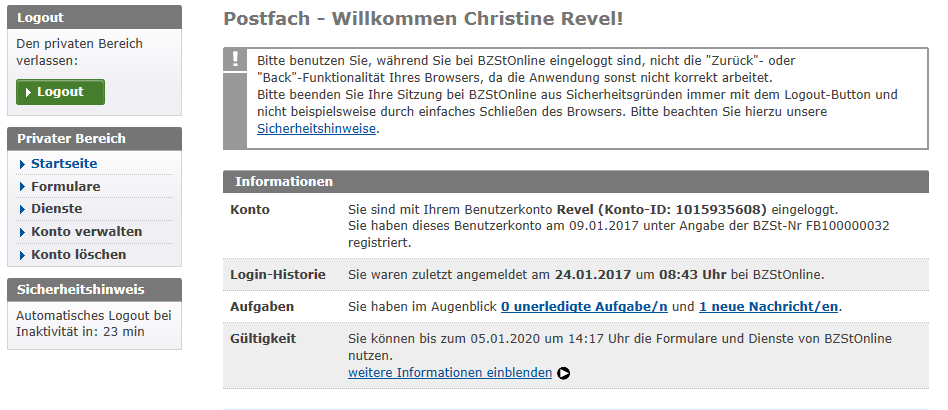 1. Konto-ID1:Kontoname:Name: Vorname: 2. Konto-ID1:Kontoname:Name: Vorname: 3. Konto-ID1:Kontoname:Name: Vorname: 4. Konto-ID1:Kontoname:Name: Vorname: 5. Konto-ID1:Kontoname:Name: Vorname: 6. Konto-ID1:Kontoname:Name: Vorname: 7. Konto-ID1:Kontoname:Name: Vorname: 8. Konto-ID1:Kontoname:Name: Vorname: 9. Konto-ID1:Kontoname:Name: Vorname: 10. Konto-ID1:Kontoname:Name: Vorname: 11. Konto-ID1:Kontoname:Name: Vorname: 12. Konto-ID1:Kontoname:Name: Vorname: 13. Konto-ID1:Kontoname:Name: Vorname: 14. Konto-ID1:Kontoname:Name: Vorname: 15. Konto-ID1:Kontoname:Name: Vorname: 16. Konto-ID1:Kontoname:Name: Vorname: 17. Konto-ID1:Kontoname:Name: Vorname: 18. Konto-ID1:Kontoname:Name: Vorname: 19. Konto-ID1:Kontoname:Name: Vorname: 20. Konto-ID1:Kontoname:Name: Vorname: 